南投縣埔里鎮攝影協會附件(三) 第四十一屆中華民國攝影團體聯誼攝影展覽作品彙整清冊 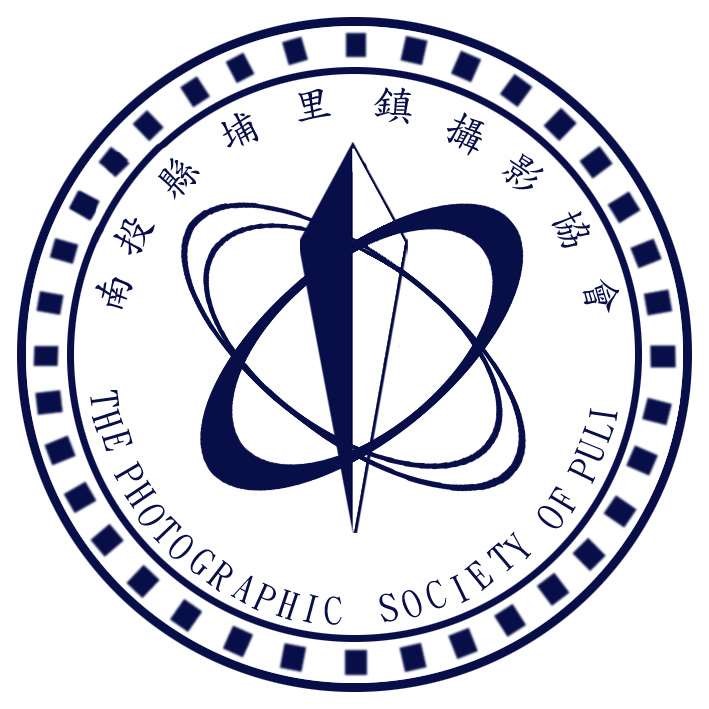 未使用本參加表者，恕不予評審(本表可影印使用)  	第 17 頁共 25 頁 